PRIJAVA ODMERNIH OSNOV ZA PLAČILO NADOMESTILA ZA UPORABO STAVBNEGA ZEMLJIŠČAPODATKI O ZAVEZANCU: PODATKI O NEPREMIČNINI:   OPREMLJENOST STAVBNEGA ZEMLJIŠČA S KOMUNALNIMI OBJEKTI IN NAPRAVAMI: NEPREMIČNINA SE UPORABLJA (ustrezno obkroži):PODATKI O NOVEM ZAVEZANCU: INFORMACIJE O VARSTVU OSEBNIH PODATKOV:Občina bo osebne podatke obdelovala za namen izvedbe postopka za prijavo odmernih osnov za plačilo nadomestila za uporabo stavbnega zemljišča na podlagi Zakona o stavbnih zemljiščih, Zakona o graditvi objektov in Zakona o davčnem postopku. Občina bo hranila in varovala osebne podatke skladno z roki določenimi v klasifikacijskem načrtu občine in na primeren način, tako da ne bo prišlo do morebitnih neupravičenih razkritij podatkov nepooblaščenim osebam. Občina bo omogočila obdelavo oziroma posredovanje osebnih podatkov izključno pooblaščenim uporabnikom, ki so pooblaščeni za dostop do  osebnih podatkov. Občina pri obdelavi osebnih podatkov iz te vloge ne uporablja avtomatiziranega sprejemanja odločitev, vključno z oblikovanjem profilov. Zagotovitev podatkov je potrebna, v kolikor osebni podatki ne bi bili zagotovljeni vloge ne bo možno obravnavati. Osebni podatki se NE prenašajo v tretje države ali mednarodne organizacije.Seznanjen/a sem, da imam glede osebnih podatkov, ki se nanašajo name, pravico seznanitve, dopolnitve, popravka, omejitve obdelave, izbrisa, prenosljivosti in ugovora (vključno s pravico do pritožbe pri Informacijskem pooblaščencu in sodnim varstvom pravic).  Podrobnejše informacije o tem, kako občina ravna z osebnimi podatki, so na voljo na preko kontaktnih podatkov pooblaščene osebe za varstvo osebnih podatkov: e-pošta: petra.gasparic@rogaska-slatina.si.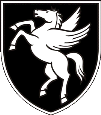 OBČINA ROGAŠKA SLATINAOddelek za okolje in prostorIzletniška ulica 2, 3250 Rogaška SlatinaT: 03 81 81 700F: 03 81 81 724E: obcina@rogaska-slatina.siwww.rogaska-slatina.siIme in priimek oz. naziv:Naslov:EMŠO:Davčna številka:Telefon:Ulica in HŠ nepremičnine:Parcelna številka in k.o.:Površina nepremičnine:Število etaž:1. Makedamska cesta102. Asfaltna cesta203. Urejeno parkirišče54. Urejene zelene površine    55. Kanalizacija106. Vodovod107. Plinovod108. Elektrika109. Javna razsvetljava5    10. Telefon10Skupaj točka) za poslovni namen –        šifra dejavnosti (s številko in besedo)šifra dejavnosti (s številko in besedo)šifra dejavnosti (s številko in besedo)šifra dejavnosti (s številko in besedo)b) za stanovanjski namenb) za stanovanjski namenb) za stanovanjski namenc) za počitek in rekreacijoc) za počitek in rekreacijoc) za počitek in rekreacijoIme in priimek oz. naziv:Naslov:EMŠO:Davčna številka:Telefon:Kraj in datum:Kraj in datum:Podpis vlagatelja:Podpis vlagatelja: